ООО «ВЕДИ ГРУПП УРАЛ»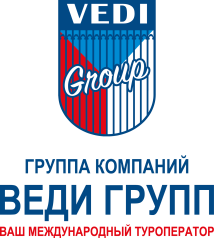 620075, Россия г. Екатеринбургул. Белинского 32+7 (343) 222 22 15info@vedigroup.ruВ туристическое агентство:________________________ГАРАНТИЙНОЕ ПИСЬМО(подтверждение № заявки, туристы (ФИО)	Настоящим письмом, туроператор  «ВЕДИ ГРУПП УРАЛ» (ОГРН 1069658077390, ИНН6658233326, юридический и фактический адрес: 620075, г. Екатеринбург, ул. Белинского, д. 32, оф.2, реестровый номер в Едином Федеральном реестре туроператоров РТО 018517) гарантирует перенос денежных средств, зафиксированных по внутреннему курсу на день поступления на счет туроператора, полученных в качестве оплаты по забронированному и подтвержденному туристскому продукту (подтверждение № заявки) принятых на основании Агентского договора (№ договора) от (дата договора) года на следующие бронирования по направлениям туроператора ООО «ВЕДИ ГРУПП УРАЛ».	Перенос денежных средств на новое бронирование по старой заявке производится без выставления фактически понесенных расходов, за исключением оказанных услуг (визовая поддержка, страховка от невыезда) на основании заявления Турагента в произвольной форме. Если общая стоимость туристского продукта по новой заявке превысит стоимость аннулированной заявке, Турагент производит доплату по текущему курсу на день внесения доплаты.При этом до наступления срока исполнения принятых обязательств по новой заявке, сумма денежных средств, внесенных Турагентом и зафиксированных по заявке, будет отражена в личном кабинете Турагента.Генеральный директорООО «ВЕДИ ГРУПП УРАЛ» _________________ /Тимофеева В.С./